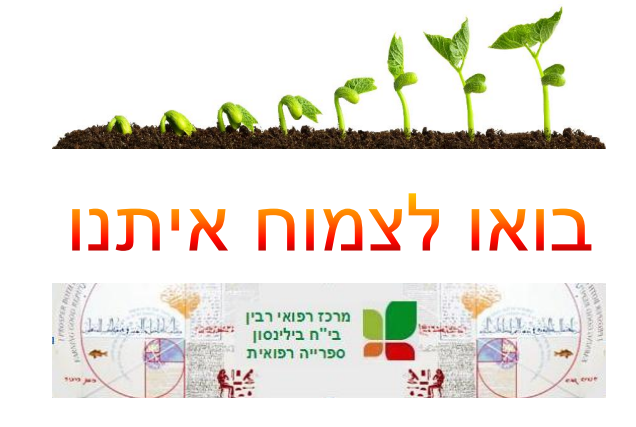 הספרייה הרפואית בבית החולים "בילינסון", מזמינה אתכם/ן לסטאז'!במסגרת הסטאז':תתנסו בעבודות ספרנות ומידענות רפואית, על כלל גווניהן.תכירו מאגרי מידע וכלים ייעודיים נוספים.תסייעו בהנגשת תכנים והתאמתם למשתמשים השונים.מעל הכל: תהיו שותפים לקידום השירות למטופל.דרישות:סטודנטים/יות לתואר ראשון ושני בעלי ממוצע של 85 ומעלה.ידע באנגלית.הכרת מערכות ממוחשבות (יתרון).מועמדים/ות מתאימים/ות יעברו ראיון אישי. מעוניינים/ות? נא לפנות למנהל הספרייה, ד"ר משה שמש: mosheshe@clalit.org.il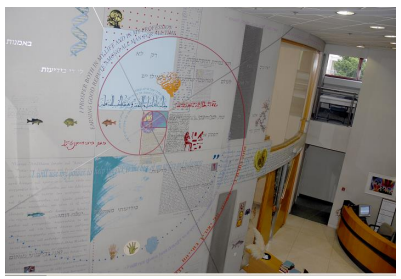 